Northstar Middle SchoolPTSA Executive Board MeetingTuesday, October 25, 20226:30 pm, FAC ClassroomAgendaWelcome Secretary’s Report Review & Approve September 2022 Meeting MinutesTreasurer’s Report Review & Approve Treasurer’s ReportDiscuss Guthrie budget line update (Cindy)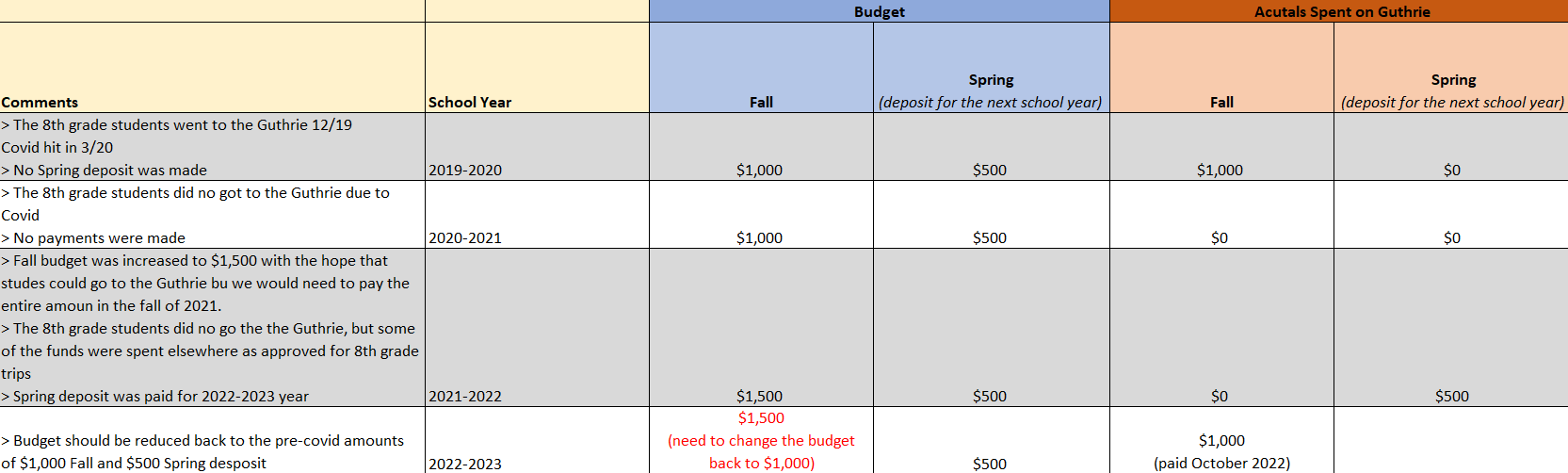 Principal Comments Old Business:Conference Lunch RecapWelcome New FAC Committee MembersNew Business: Upcoming Volunteer OpportunitiesMembership Update (Nicole)Upcoming Restaurant FundraisersUpcoming DatesTuesday, November 1, DQ Pinehurst, 4PM-9PMTuesday, December 6, DQ Pinehurst, 4PM-9PMThursday, December 15, Panera, 4PM – 8PMScrip Program Update Scrip software purchaseTeacher Comments6th7th8thStudent CommentsFamily Advisory Committee Meeting Summary (Available in meeting minutes)Adjourn2022-2023 Executive Board and General Meetings. Mark your calendar now!Tuesday, August 9 – Executive Board MeetingTuesday, September 13 – General MeetingTuesday, October 25 – Executive Board MeetingTuesday, January 10 – Executive Board MeetingTuesday, February 7 – Executive Board MeetingTuesday, April 4 – General MeetingTuesday, May 9 – General/Executive Board Meeting & End of Year CelebrationAll meeting times are at 6:30 p.m. Executive Board Meetings are held in the staff lounge unless otherwise noted.General Meetings are held in the Commons.Your attendance is important! If you are unable to attend, please call or email:Cindy Swing (715-461-0836/c_swing@sbcglobal.net)